Malteser InternationalCountry Coordination OfficePlot No: 445 Kololo Road 3k SouthTong Ping, JubaSouth Sudan15 September 2021Specification of BiddingSOB-JUB-2021-0200For supply and delivery of Toyota Land Cruiser Hard Top 3 Doors Diesel 4WD Long Wheelbase Model HZJ78 RJMRS to Malteser International Coordination Office in Juba in South SudanAnnex 1: Specification of TenderingAnnex 2: Bill of QuantityWe look forward to receiving your tender only on 24 September 2021 at or before 4:00pm via E-mail to: mb.procurement-juba@malteser-international.org.Please write in the Subject line of your email with tender: ITT-JUB-2021-0200 for Toyota Land Cruiser Hard Top 3 Doors Diesel 4WD Long WheelbaseThank you for your cooperation.Sincerely Yours, please consider the environment before printing this emailA.	SPECIFICATION OF BIIDINGRelated to our advertised Invitation to Tender ITB_JUB_2021_0200 Malteser International herewith calls for tenders for supply and delivery of Toyota Land Cruiser Hard Top 3 Doors Diesel 4WD Long Wheelbase Model HZJ78 RJMRS to Malteser International Coordination Office in Juba in South Sudan.Under the following reference number: 	Donor project numbers: 1208-JUBDescription of the organization and its activitiesMalteser International is a non-governmental organization operating in South Sudan under the South Sudan Catholic Bishop’s Secretariat and is the worldwide humanitarian relief service of the Order of Malta and legally a division of Malteser Hilfsdienst e.V in Germany. It provides aid in all parts of the world without distinction of religion, race or political persuasion. Christian values and the humanitarian principles of impartiality and independence are the foundation of its work.In South Sudan, Malteser International operates in Juba, Yei, Wau, Maridi and Rumbek. In these locations, it’s activities include Health and Nutrition, Food Security and Livelihood, Water Sanitation and Hygiene and Health ProgramsObjective of Call for Tenders: In accordance with the overall targets of above-mentioned operations, Malteser International plans to order Toyota Land Cruiser Hard Top 3 Doors Diesel 4WD Long Wheelbase Model HZJ78 RJMRS to Malteser International Coordination Office in Juba in South Sudan.The technical specifications and conditions of the tendering process are described below in the Specification of Tendering and in the Annex 2: Bill of Quantity which are part of this Invitation to Tenders.  Suppliers are invited to present tenders complying with the requirements here below specified.Tender Presentation The tender only shall be received via E-mail to: mb.procurement-juba@malteser-international.org on 24 September 2021 at or before 4:00pm. The tender shall be written in English The tender should be valid for 60 days after the deadlineThe format BoQ can be used or a separate one depending on supplier’s choice.General conditionsThe tender shall be typed or written and signed on each page by the legal representative of the supplier,The winning supplier might be requested to provide catalogues, pictures, technical descriptions and/or samples of items at the order stage when required,The prices of the tender will be expressed in United States Dollars. The prices must be on unit price basis as well as by totals,The prices will be considered fixed. No additional change of whatsoever nature and type will be accepted by Malteser International,Malteser International reserves the right to accept or reject all tenders depending on prevailing condition at the time.Technical specificationTimetable* All times are local time in Juba, South SudanValidity of tendersEach company is bound to the tender submitted for a period of 60 days from the deadline for submission of tenders.Language of tendersAll tenders, official correspondence between companies and Malteser International, as well as all documents associated with the tender request will be in English.Submission of tendersEach tender must have received via E-mail to: mb.procurement-juba@malteser-international.org on 24 September 2021 at or before 4:00pm Content of tenderThe format BoQ can be used or a separate one depending on supplier’s choice. Additional sheets may be attached for further details. Ownership of tendersMI reserves/funds ownership of all tenders received. As a consequence, tenderers will not be able to stipulate requirements that their tenders are to be returned.Opening of submitted tendersThe tenders will be opened on 27 September 2021in Malteser International Country Coordination Office in Juba, South Sudan, by the Evaluation committee. The selection process will be recorded in writing by the committee.Tender evaluationThe criteria applied for the evaluation will be the legal conformity, the price, the technical experiences, the compliance with technical specifications and quality standards, and the capacity to deliver, delivery time and meet timeframes as specified. The work will be awarded to the winning tenderer according to the timetable mentioned above.Specific Technical and Financial Evaluation Criteria to standards:Comparative Tender Analysis and justification basing on responsiveness of the selected supplier by internal committeeContract agreement will directly be issued to the selected supplier upon approvalTerms of paymentThe payment will be done in United States Dollar by bank transfer or cheque as specified below:Payment terms will be within 10 business days after receipt of goods and invoice, by electronic bank transfer.On behalf of Malteser International:							15 September 2021Sincerely, please consider the environment before printing this email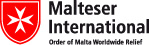 South Sudan Coordination Office 
Nermin Silajdzic. Country Logistics & Security Coordinator 
Plot No. 445, Block 3, Kololo - US Embassy Road.Central Equitorial State, Juba, South Sudan
M: +211 (0) 911 746 963 · M: +211 (0) 924 767 949
nermin.silajdzic@malteser-international.org · Skype: nsilajdzic
www.malteser-international.org
Malteser International Europe/Malteser Hilfsdienst e. V., County Court Cologne, VR 4726
Executive Board: Karl Prinz zu Löwenstein, Dr. Elmar Pankau,
Douglas Graf Saurma-Jeltsch, Verena Hölken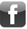 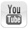 Legal advice: This communication is for use by the intended recipient and contains information that may be privileged, confidential or copyrighted under applicable law. If you are not the intended recipient, you are hereby formally notified that any use, copying or distribution of this e-mail, in whole or in part, is strictly prohibited. Please notify the sender by return e-mail and delete this e-mail from your systems.Legal advice: This communication is for use by the intended recipient and contains information that may be privileged, confidential or copyrighted under applicable law. If you are not the intended recipient, you are hereby formally notified that any use, copying or distribution of this e-mail, in whole or in part, is strictly prohibited. Please notify the sender by return e-mail and delete this e-mail from your systems.Legal advice: This communication is for use by the intended recipient and contains information that may be privileged, confidential or copyrighted under applicable law. If you are not the intended recipient, you are hereby formally notified that any use, copying or distribution of this e-mail, in whole or in part, is strictly prohibited. Please notify the sender by return e-mail and delete this e-mail from your systems.No.CategoryDetailed specifications1Toyota Land Cruiser Hard Top 3 Doors Diesel 4WD Long Wheelbase Model HZJ78 RJMRSPerformanceEngine 1HZ,Engine Type: 6 cylinders in line, 12 valve OHC,Displacement CC: 4165,Max Output (kw/rpm): 96/380,Max torque (kw/rpm): 285/2200.Dimension and WeightL x W x H (mm): 4990 x 1770 x 2115,Wheelbase (mm): 2980,Ground Clearance (mm): 235,Min Turning Radius (m): Tire 6.8 – Body 7.1,Tire Size: 7.50R16,Fuel Tank Capacity (l): 90 + 90,Seating Capacity: 13,No. of doors: 3,Gross Vehicle Weight (kg): 3200,Curb Weight (kg): 2230 – 2480.Suspension and BrakeSuspension – Front: Leading Arm,Suspension – Rear: Leaf Spring Rigid Axle,Brake – Front: Ventilated Disc Brake with fixed caliper – 4 cylinders,Brake – Rear: Leading-Trailing Drum Brake.Exterior FeaturesClear Lens Head Lamp,Side and Rear Steps,Snorkel,Clock,Bumper Grey with Chrome Finish, Fog Lamp and Driving Lamp,Sun visor,Cup Holder,Door Handle Chrome,Chrome Side Mirrors,Front and Rear Mud Guard,Spare wheel carrier with lock,Antenna,Chrome Plated Grille,Green Laminated winds held glass, Footrest.Interior FeaturesAir Conditioner,Cigarette Lighter,AM/FM CD USB 2 Speakers,Front Seat Head Rest,Power Steering,Glove Box,Fabric Seats,Sun visor,Tiltable Collapsible Steering,Ashtray,4WD Transfer Lever and Knob,Brake and Light Warnings,Digital Clock,4 Spoke Urethane Steering Wheel,Halogen Headlamp.Safety FeaturesSeat Belts,Air Bag (D + P),ABS,High Mount Stop Lamp.2AccessoriesRoof Rack Heavy Duty,Access Ladder to the Roof Rack (small size),Tow Rope,Extra Emergency Spare Wheel Tyre (fixed on the Roof Rack with lockable nuts),Front Heavy Duty Bull Bar (TJM brand),Recovery Winch Electric 12V & 12,500 Lbs (electrical socket to be placed on the top of the Front tyre cover – left side),Recovery High Jack T-Max,T-Max Recovery Kit Complete,Heavy Duty Rear Replacement Bar (TJM brand),Metallic Tools Set Box (60 pcs),Portable Tyre Inflator Compressor (160 lpm Air Flow),Radio AM/FM,Fire Extinguisher with South Sudan Specifications,Rectangle included with South Sudan Specifications,Plastic mat,Leather Cushion cover (on chairs) andFront wheels Manual lockable - (4wheel driver).ActivitiesDATETIME*Deadline for submission of tenders24 September 202104:00 pmOpening of submitted tenders27 September 2021Notification of award to the successful contractor7 October 2021-Signature of contract agreement8 October 2021-Annex 2: Bill of Quantity The quantities stated against each item of the Bill of Quantities (BOQ) are the estimated quantities and are therefore provisional. The contractor shall be paid for actual quantities used.The quantities stated against each item of the Bill of Quantities (BOQ) are the estimated quantities and are therefore provisional. The contractor shall be paid for actual quantities used.The quantities stated against each item of the Bill of Quantities (BOQ) are the estimated quantities and are therefore provisional. The contractor shall be paid for actual quantities used.The quantities stated against each item of the Bill of Quantities (BOQ) are the estimated quantities and are therefore provisional. The contractor shall be paid for actual quantities used.The quantities stated against each item of the Bill of Quantities (BOQ) are the estimated quantities and are therefore provisional. The contractor shall be paid for actual quantities used.No.CategoryDetailed specificationsQuantityUnit price in USD duty freeTotal in USD duty free1Toyota Land Cruiser Hard Top 3 Doors Diesel 4WD Long Wheelbase Model HZJ78 RJMRSPerformanceEngine 1HZ,Engine Type: 6 cylinders in line, 12 valve OHC,Displacement CC: 4165,Max Output (kw/rpm): 96/380,Max torque (kw/rpm): 285/2200.Dimension and WeightL x W x H (mm): 4990 x 1770 x 2115,Wheelbase (mm): 2980,Ground Clearance (mm): 235,Min Turning Radius (m): Tire 6.8 – Body 7.1,Tire Size: 7.50R16,Fuel Tank Capacity (l): 90 + 90,Seating Capacity: 13,No. of doors: 3,Gross Vehicle Weight (kg): 3200,Curb Weight (kg): 2230 – 2480.Suspension and BrakeSuspension – Front: Leading Arm,Suspension – Rear: Leaf Spring Rigid Axle,Brake – Front: Ventilated Disc Brake with fixed caliper – 4 cylinders,Brake – Rear: Leading-Trailing Drum Brake.Exterior FeaturesClear Lens Head Lamp,Side and Rear Steps,Snorkel,Clock,Bumper Grey with Chrome Finish, Fog Lamp and Driving Lamp,Sun visor,Cup Holder,Door Handle Chrome,Chrome Side Mirrors,Front and Rear Mud Guard,Spare wheel carrier with lock,Antenna,Chrome Plated Grille,Green Laminated winds held glass, Footrest.Interior FeaturesAir Conditioner,Cigarette Lighter,AM/FM CD USB 2 Speakers,Front Seat Head Rest,Power Steering,Glove Box,Fabric Seats,Sun visor,Tiltable Collapsible Steering,Ashtray,4WD Transfer Lever and Knob,Brake and Light Warnings,Digital Clock,4 Spoke Urethane Steering Wheel,Halogen Headlamp.Safety FeaturesSeat Belts,Air Bag (D + P),ABS,High Mount Stop Lamp.12AccessoriesRoof Rack Heavy Duty,Access Ladder to the Roof Rack (small size),Tow Rope,Extra Emergency Spare Wheel Tyre (fixed on the Roof Rack with lockable nuts),Front Heavy Duty Bull Bar (TJM brand),Recovery Winch Electric 12V & 12,500 Lbs (electrical socket to be placed on the top of the Front tyre cover – left side),Recovery High Jack T-Max,T-Max Recovery Kit Complete,Heavy Duty Rear Replacement Bar (TJM brand),Metallic Tools Set Box (60 pcs),Portable Tyre Inflator Compressor (160 lpm Air Flow),Radio AM/FM,Fire Extinguisher with South Sudan Specifications,Rectangle included with South Sudan Specifications,Plastic mat,Leather Cushion cover (on chairs) andFront wheels Manual lockable - (4wheel driver).South Sudan Coordination Office 
Nermin Silajdzic. Country Logistics & Security Coordinator 
Plot No. 445, Block 3, Kololo - US Embassy Road.Central Equitorial State, Juba, South Sudan
M: +211 (0) 911 746 963 · M: +211 (0) 924 767 949
nermin.silajdzic@malteser-international.org · Skype: nsilajdzic
www.malteser-international.org
Malteser International Europe/Malteser Hilfsdienst e. V., County Court Cologne, VR 4726
Executive Board: Karl Prinz zu Löwenstein, Dr. Elmar Pankau,
Douglas Graf Saurma-Jeltsch, Verena HölkenLegal advice: This communication is for use by the intended recipient and contains information that may be privileged, confidential or copyrighted under applicable law. If you are not the intended recipient, you are hereby formally notified that any use, copying or distribution of this e-mail, in whole or in part, is strictly prohibited. Please notify the sender by return e-mail and delete this e-mail from your systems.Legal advice: This communication is for use by the intended recipient and contains information that may be privileged, confidential or copyrighted under applicable law. If you are not the intended recipient, you are hereby formally notified that any use, copying or distribution of this e-mail, in whole or in part, is strictly prohibited. Please notify the sender by return e-mail and delete this e-mail from your systems.Legal advice: This communication is for use by the intended recipient and contains information that may be privileged, confidential or copyrighted under applicable law. If you are not the intended recipient, you are hereby formally notified that any use, copying or distribution of this e-mail, in whole or in part, is strictly prohibited. Please notify the sender by return e-mail and delete this e-mail from your systems.